LIGA EIRASPORT ROUND ROBIN 2017-2018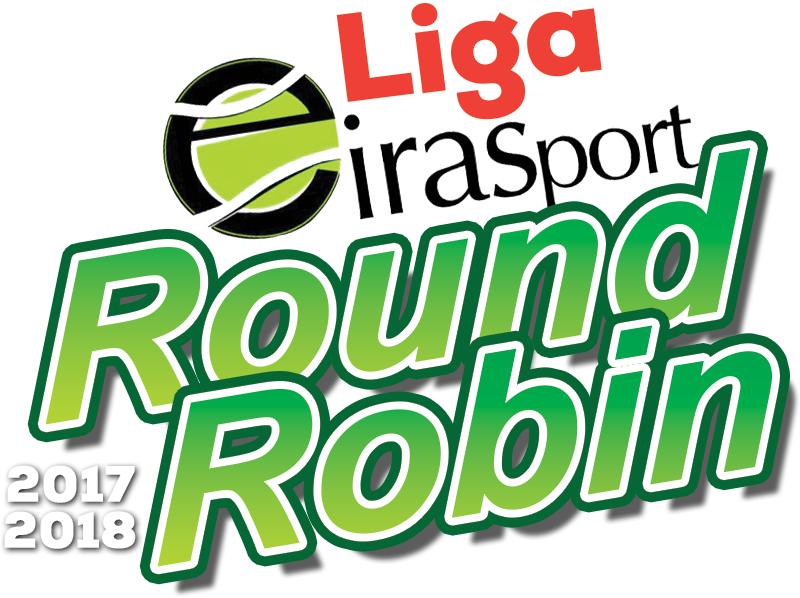 i. BASES DE LA COMPETICIÓNLIGA OPEN de carácter PRIVADO masculina y femenina regido por normas PROPIAS. Imprescindible ser alumno o alumna en una escuela de tenis, Y CONTAR CON UN SEGURO DEPORTIVO de dicha escuela de procedencia, sin perjuicio de los seguros propios de la organización. ORGANIZADOR: EIRASPORT.LUGAR: Instalaciones de la Ciudad Deportiva del Círculo Mercantil de Vigo, Estrada das Plantas, 121, 36313 Vigo, Pontevedra.SUPERFICIE Y TIPO DE PISTAS:  Outdoor duras de Greenset e indoor de tierra batida. La dirección del torneo podrá cambiar o rotar el tipo de pista arriba citado de acuerdo con las circunstancias o necesidades de cada jornada de juego. ESTRUCTURA DE LA COMPETICIÓN:  5.1 FASE 1 ROUND ROBIN:Según el número de inscritos en cada categoría y sexo se formarán varios grupos de juego en cada una de ellas procurando que haya un número parejo de 6 jugadores/as en cada grupo (para que haya 5 jornadas de juego), jugando todos/as contra todos/as.5.2 Para establecer la clasificación en cada grupo se concederá 2 puntos por cada partido ganado, 1 por cada partido jugado y perdido y 0 puntos por cada W.O. justificado.En caso de empate a puntos final en la clasificación entre dos o más jugadores/as se desharé ese empate teniendo en cuenta:Primero: El resultado entre ambos en caso de ser dos jugadores/as los empatadosSegundo: El número de sets a favor/contra, si hubiese más de dos jugadores/as empatados a puntos, en los partidos jugados entre ellos/ellas. Tercero, si persistiese el empate entre más de dos jugadores:  El número de juegos a favor/en contra en los partidos jugados entre ellos.En caso de persistir el empate, el número de sets a favor en todos los partidos del grupo, y finalmente el número de juegos a favor en todos los partidos del grupo.Si, a pesar de aplicar estos criterios, todavía persistiese un empate, la organización decidirá la clasificación por sorteo.  5.3 Serán W.O. justificados los que se comuniquen previa y debidamente a la organización. 5.4 Dos W.O. injustificados supondrán la descalificación de la competición.5.5 Para optar a la clasificación final de grupo y acceso a posibles finales un jugador o jugadora deberá haber jugado al menos 3 pruebas o jornadas.  5.6 La composición de los grupos de juego será determinada por la organización, pudiendo tener en cuenta el ranking, si hubiese inscritos federados, para que hubiese diferentes cabezas de grupo en cada grupo.5.7 Se confeccionará un calendario y orden de juego para cada jornada.  5.8 Fechas de sábados para las jornadas de juego de la Fase 1 Round Robin para grupos de seis jugadores:16 DE DICIEMBRE DE 201720 DE ENERO DE 201824 DE FEBRERO DE 201810 DE MARZO DE 201814 DE ABRIL DE 2018La fecha del sábado, 17 de marzo queda como reserva en caso de necesidades de su uso para una mejor competición. Si hubiese necesidades de la competición o exceso de partidos en estos sábados citados la organización podría habilitar los domingos siguientes a cada fecha. Los horarios de juego serán de mañana y tarde.5.9 FASE 2: SEMIFINALES y FINALES.En caso de que sólo hubiese un grupo de juego en una categoría y sexo, el campeón /a y subcampeón/a de ese grupo único jugarán la final, y el tercer y cuarto clasificado por el tercer puesto final.En caso de que en la FASE 1 hubiese 2 grupos de juego los campeones/as de cada grupo jugarán la final, y los subcampeones/as por el tercer puesto final.En caso de que en la FASE 1 hubiese 3 grupos de juego los campeones/as de cada grupo jugarán un round robin a tres, en la que se aplicarán las normas de clasificación contempladas en la Fase 1 en lo que concierne a un posible empate a puntos.En caso de que en la Fase 1 hubiese cuatro grupos de juego los campeones/as de cada grupo jugarán las semifinales emparejados por sorteo puro, y posteriormente los ganadores la final y los perdedores por el 3er. puesto final. Cualquier otra circunstancia será interpretada por la organización y solucionada buscando una competición y clasificación final justa.      6. DIRECTOR DEL TORNEO y JUEZ ÁRBITRO DE JORNADAS: Jorge Eiras Rodríguez.  Tfno. de contacto 628 33 80 457. JUECES ÁRBITROS DE JORNADAS ADJUNTOS: Aquellas personas que el Director del torneo designe8. COMITÉ DE COMPETICIÓN Y APELACIÓN: Jorge Comesaña. Tfno. de contacto: 627946587Alberte Zato. Tfno. de contacto: 6090551099. INSCRIPCIÓN: 9.1 Inscripción on-line en el portal ibertenis.com , indicando en el campo CLUB el nombre de la escuela de tenis a la que pertenece el jugador/a inscrito.9.2 El pago de las cuotas de inscripción se podrá hacer mediante transferencia bancaria al número de cuenta ES13 2080 5000 6530 4035 5503O bien previamente a su participación en cada jornada.9.3 Cada jugador/a podrá inscribirse en un máximo de 2 categorías.10. CUOTAS DE INSCRIPCIÓN: De Benjamín a Cadete/Junior: 8€ por jornada de juego (socios del Círculo Mercantil de Vigo) y 10€ por jornada para el resto. 11. FECHA LÍMITE DE INSCRIPCIÓN: 14.00 horas del 10 de DICIEMBRE de 2017Un jugador/a podrá inscribirse también antes del comienzo de la segunda jornada12. PREMIOS Y OBSEQUIOS:CADETE|JUNIOR E INFANTIL: (Importante: Para que esos premios se mantengan será imprescindible la inscripción de 16 jugadores/as –O TRES grupos de juego- al menos. En caso contrario la organización comunicará oportunamente otros adecuados)Campeón/a: Fin de semana para dos personas (transporte y alojamiento) asistiendo al Torneo Mutua Madrid Open 2018Subcampeón/a: Raqueta de alta gama y cheque regalo3er. clasificado: Cheque regalo ALEVÍN E BENJAMÍN: (Importante: Para que esos premios se mantengan será imprescindible la inscripción de 12 jugadores –dos grupos de juego- al menos. En caso contrario la organización comunicará oportunamente otros adecuados)Campeón/a: Raqueta de alta gama, cheque regalo, raquetero y 2 polos.Subcampeón/a: Cheque regalo, raquetero y 2 polos.3er. clasificado: Cheque regaloII. CATEGORÍASBenjamín Masculino y Femenino (Nacidos/as año 2007 y posteriores).Alevín Masculino y Femenino (Nacidos/as año 2005 y posteriores).Infantil Masculino y Femenino (Nacidos/as año 2003 y posteriores).Cadete|Junior Masculino y Femenino (Nacidos/as año 1999 y posteriores).III. Mínimos de participantes en cada categría y sexoPara la celebración de una categoría y sexo tendrá que haber un mínimo de 6 participantes –un grupo de juego-, quedando a potestad de la organización disputar la prueba con menos participantes, o bien, reagrupar categorías, previa consulta a los jugadores/as inscritos/as.IV. SISTEMA DE JUEGOFASE 1 ROUND ROBIN:Benjamines: Al mejor de tres sets. Cada set se jugará al mejor de 4 juegos. No-ad (punto de oro) en los juegos. Alevines e infantiles: (FAST-4) al mejor de 3 sets cortos a 4 juegos con tie-break en caso de empate a 3 juegos. Sin let en el servicio y con punto de oro (No-Ad: no hay punto de ventaja). El posible tercer set igual a los anteriores.Cadetes|Junior: (FAST-4) al mejor de 3 sets cortos a 4 juegos con tie-break en caso de empate a 3 juegos. Sin let en el servicio y con punto de oro (No-Ad: no hay punto de ventaja). El posible tercer set igual a los anteriores.FASE 2: SEMIFINALES Y FINALES Benjamines: Al mejor de tres sets. Cada set se jugará al mejor de 4 juegos. No-ad (punto de oro) en los juegos. Alevines e infantiles: (FAST-4) al mejor de 3 sets con tie-break en caso de empate a 6 juegos. (No-Ad: no hay punto de ventaja). El posible tercer set a match tie-break (a 10 puntos).Cadetes|Junior: Al mejor de 3 sets con tie-break en caso de empate a 6 juegos. Con punto de oro (No-Ad: no hay punto de ventaja). El posible tercer set igual a los anteriores.Nota: Se recuerda que en situación de No-ad (punto de oro) el restador elige el lado el lado del cuadro del servicio al que le servirán.VARIOSBolas Oficiales: Pelotas Babolat homologadas FGT.Siguiendo las Normas y Bases vigentes de la RFET y FGT la categoría BENJAMÍN debe jugarse indefectiblemente con bolas de baja presión (punto verde). Horarios: Se jugará en horarios de mañana y tarde. Las peticiones de disponibilidad horaria se indican on-line al realizar la inscripción, o bien verbalmente durante el torneo comunicándolo al juez árbitro de jornadas o adjuntos, siempre y cuando se hagan antes de la publicación del orden de juego de cada jornada. En ese momento pasan a ser inamovibles. La organización procurará tener en cuenta los condicionamientos horarios expresados, pero en ningún caso habrá compromiso de cumplirlos.En caso de inclemencias climatológicas, la organización podrá hacer los cambios horarios y de orden de juego que estime pertinentes para el mejor desarrollo del torneo.Se recuerda que el tiempo de incomparecencia de 15 minutos (W.O) se aplicará a partir del momento en que una pista se declare lista para jugar un partido del orden de juego, y no en la hora fijada como “no antes de las…”.La organización, con la autorización del Comité de Competición en caso de cambio de normas de derecho competitivo, se reserva el derecho de cambiar alguna de estas normas, si fuera necesario, en beneficio del torneo.La inscripción en este torneo supone la aceptación de las normas aplicadas en estas bases y el apartado de derechos de imagen expresado a continuación.Estas bases tienen carácter público. La inscripción o participación en el torneo implica la cesión de los derechos de imagen a la Organización por parte de todos los participantes en el Torneo, ya sea con carácter de jugadores/as, entrenadores/as, miembros de la organización o público. La organización se compromete y obliga a utilizar los derechos cedidos exclusivamente con fines promocionales y de información. En caso de que un/a jugador/a (o sus tutores legales), entrenador/a, miembro de la organización o público no desee ser mostrado en imágenes en actos del campeonato podrá expresar este deseo por escrito ante la organización y/o dirección del torneo.Quedan excluidas de esta exclusión voluntaria las fotos de protocolo inicial de pista en un partido, las grupales y las de entrega de trofeos.